ASSOCIATION SPORTIVECollège LES PIEUXMercredi 08 JANVIER 2020EntraînementBADMINTON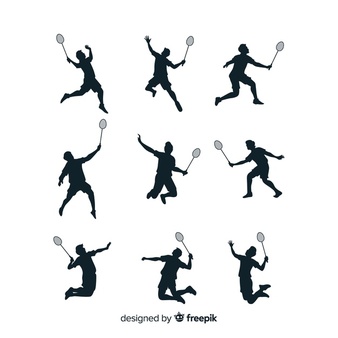 Lieux :Les FILLES à la salle POLYVALENTE, les GARÇONS au Gymnase de La CARPENTERIEPour ceux qui mangent sur place RDV dans la cour.Pour ceux qui mangent à l’extérieur, RDV directement sur le lieu d’entrainement.Minimes Garçons et FillesHoraires : 13h00 à 14h30Benjamins et Benjamines :Horaires : 14h30 à 16hPossibilité de faire ses devoirs en salle pour les benjamins (es).Pensez à vous inscrire pour votre repas auprès de Madame SAUVEYBONNE ANNÈE 2020 !!!!!